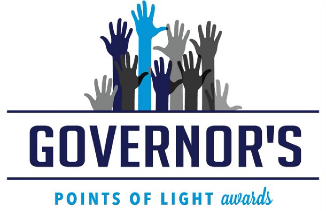 Company Name (as it will appear in event literature): 			______________________________________Primary Contact Name & Title: 								___________________Address:  		_____________________________________________________________________________City:  						_____  State:  		______  Zip:  			____________Phone:  					      Email:  					___________________ 	Visionary Sponsor……………………..$10,000      	Platinum Sponsor…………………..…$7,500     	Gold Sponsor……………………..……$5,000     	Silver Sponsor…………………….$2,500          	Sponsor a Finalist………….……..$1,500 	Sponsor a Table…………………..$1,250In-Kind Sponsor (for approved donations only) – Call Nevada Volunteers (775) 825-1900 for more information Corporate Table of 10…………….$1,250.00	     	 Non-Profit Table of 10……………….$650.002 Page Spread ad……….$1,500Full page ad……….……..$1,000Half page ad……………...$750.00Quarter page ad ..……….$500.00*Contact Nevada Volunteers for full ad details and specificationsCheck enclosed (Make check payable to Nevada Volunteers, 639 Isbell Rd., Ste. 220, Reno, Nevada 89509)Please invoice meCredit Card Payment – Please contact our office at (775) 825-1900Check is the preferred method of payment.  Credit Card payments result in decreased revenue due to processing fees.  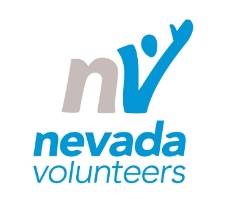 Mail, fax or email sponsorship form to: Nevada Volunteers, Attn: Amber Martin-Jahn, Executive Director639 Isbell Road, Suite 220, Reno, NV  89509Office: (775) 825-1900 or Fax: (775) 825-1901Email: info@nevadavolunteers.org